ОПИС ДИСЦИПЛІНИМетою викладання навчальної дисципліни є підготовка майбутнього доктора філософії до розв’язання значущих проблем у сфері професійної діяльності у закладі вищої освіти у напрямі розвитку інноваційної та наукової діяльності. Основними завданнями вивчення є: формування у аспірантів спеціалізованих знань та умінь з управління науковою та інноваційною діяльністю закладу вищої освіти.У результаті вивчення освітнього компоненту здобувачі оволодіють такими компетентностями:- інтегральна: - здатність генерувати нові ідеї, розв’язувати комплексні проблеми в галузі освіти (насамперед аграрної освіти) у процесі дослідницько-інноваційної та професійної діяльності, що передбачає глибоке переосмислення наявних та створення нових цілісних знань та професійної практики.- загальні компетентності (ЗК): 1) ЗК03. Здатність розробляти дослідницько-інноваційні проєкти та управляти ними.2) ЗК05. Здатність генерувати нові науково-теоретичні та практично спрямовані ідеї (креативність) під час вирішення дослідницьких і практичних задач, у тому числі у міждисциплінарних галузях.3) ЗК10. Здатність до самоменеджменту, планування й розв’язування задач власного професійного та особистісного зростання.- фахові  (спеціальні) компетентності (ФК):СК02. Здатність виконувати оригінальні дослідження, досягати відповідних наукових результатів, які створюють нові знання у сфері аграрної освіти та дотичних до них міждисциплінарних напрямів і можуть бути опубліковані у провідних наукових виданнях з гуманітарних наук. СК03.Здатність виявляти й інтерпретувати актуальні проблеми аграрної освіти і педагогіки, пропонувати оптимальні шляхи їх вирішення, генерувати нові ідеї.СК08. Володіння уміннями організації, проектування та моніторингу освітнього процесу з урахуванням необхідних змін в освітній сфері, в діяльності науковців, управлінців і педагогів-практиків, діяти з позиції лідера.СК09. Здатність до розробки науково обґрунтованих рекомендацій з вдосконалення педагогічних процесів.СК010. Володіння системою педагогічних категорій, методів з метою вирішення дослідницьких і практичних завдань.   У результаті вивчення дисципліни здобувач, згідно програмних результатів навчання повинен: - знати: методи і засоби педагогічних досліджень; методи і засоби збору, систематизації, обробки наукової інформації, інтерпретації та узагальнення отриманих результатів досліджень та розробок, педагогічної спадщини і досвіду роботи педагогів-новаторів та інноваційних проєктів; методи генерування нових ідей, методи критичного аналізу й оцінки сучасних наукових досягнень; зміст нормативної та законодавчої бази з освітньої, наукової та інноваційної діяльності; мету і завдання інноваційної діяльності ЗВО; вимоги до планування науковою та інноваційною діяльністю;- уміти: оперувати системою методів і засобів дослідницької діяльності педагога; підбирати і застосовувати способи збору, систематизації, обробки наукової та іншої інформації, інтерпретації та узагальнення отриманих результатів досліджень та розробок, вивчення, узагальнення та творчого застосування педагогічної спадщини і досвіду роботи педагогів-новаторів та інноваційних проєктів; добирати методи генерування нових ідей, методи науково-дослідної діяльності, методи критичного аналізу й оцінки сучасних наукових досягнень; використовувати нормативну та законодавчу базу з освітньої, наукової та інноваційної діяльності; визначати мету інноваційної діяльності, обґрунтовувати необхідність внесення запланованих змін у наукову роботу та освітню діяльність; впроваджувати інноваційні прийоми в освітньому процесі аграрних ЗВО. СТРУКТУРА ДИЦИПЛІНИПОЛІТИКА ОЦІНЮВАННЯШКАЛА ОЦІНЮВАННЯ СТУДЕНТІВ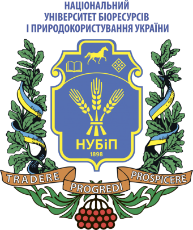 СИЛАБУС ДИСЦИПЛІНИ «Управління науковою та інноваційною діяльністю»Ступінь вищої освіти – Доктор філософіїСпеціальність 011 «Освітні, педагогічні науки»Освітня програма «Освітні, педагогічні науки»Рік навчання 1 , семестр 2Кількість кредитів ЄКТС 150Мова викладання українськаЛектор дисципліник. пед. н., доцент Буцик І.М. Контактна інформація лектора (e-mail)044 527 80 82i_butsyk@ukr.netСторінка дисципліни в e-Learn https://elearn.nubip.edu.ua/course/view.php?id=4957ТемаГодини(лекції / практичні/
самостійна робота)Результати навчанняЗавданняОціню-вання2 семестр2 семестр2 семестр2 семестр2 семестрМодуль 1. Загальні засади наукової та інноваційної діяльності у закладі вищої освітиМодуль 1. Загальні засади наукової та інноваційної діяльності у закладі вищої освітиМодуль 1. Загальні засади наукової та інноваційної діяльності у закладі вищої освітиМодуль 1. Загальні засади наукової та інноваційної діяльності у закладі вищої освітиМодуль 1. Загальні засади наукової та інноваційної діяльності у закладі вищої освітиТема 1.Наукова та інноваційна діяльність як об’єкт управління у закладі вищої освіти.2 / 2 / 11знання: «інноваційний процес», «інноваційна діяльність», «інноватика», класифікація інновацій, теорії та сучасні концепції інноватики, мета наукової діяльності у ЗВО, учасники інноваційної та наукової діяльності у ЗВО та їх завдання;уміння: оперувати вище вказаними поняттями та їх доказовою базою.Виконання на ЕНК 
(Е-learn) завдань для:1) підготовки до лекції; 
2) підготовки до практичного заняття;3) роботи на практичному занятті;4) закріплення знань з теми.7Тема 2. Наукова та інноваційна діяльність закладів вищої освіти у світі та в Україні 2 / 2 / 11знання: результати наукової діяльності навчальних та дослідницьких універси-тетів, моделі державної підтримки наукових досліджень в університетах за кордоном, досвід провідних універси-тетів з розвитку інноваційної діяльності, форми взаємодії освітньої та наукової діяльності у ЗВО в Україні, основні програми європейського співробітницт-ва у галузі наукових досліджень;уміння: оперувати вище вказаними поняттями та їх доказовою базою, обґрунтовувати доцільність моделей державної підтримки наукових дослід-жень, аналізувати та порівнювати основні програми європейського співро-бітництва у галузі наукових досліджень.Виконання на ЕНК 
(Е-learn) завдань для:1) підготовки до лекції; 
2) підготовки до практичного заняття;3) роботи на практичному занятті;4) закріплення знань з теми.7Тема 3.Науково-інноваційна спроможність економіки та освітніх установ України за показниками світових рейтингів 2 / 2 / 11знання: індекси інноваційної спроможності України, прогнози впливу наукової та інноваційної діяльності на економіку України, кадровий потенціал ЗВО та наукових установ, дані останніх рейтингів ЗВО України, стан фінансування науки в Україні та ЗВО аграрного профілю;уміння: оперувати індексами інноваційної спроможності України, робити власні прогнози впливу наукової та інноваційної діяльності на економіку України;  аналізувати кадровий потенціал ЗВО та надавати прогнози; аналізувати стан фінансування науки в Україні та ЗВО та надавати прогнози.Виконання на ЕНК 
(Е-learn) завдань для:1) підготовки до лекції; 
2) підготовки до практичного заняття;3) роботи на практичному занятті;4) закріплення знань з теми.7Тема 4. Правове забезпечення інноваційної діяльності та розвитку у закладі вищої освіти2 / 2 / 11знання: зміст нормативно-правових актів, що регламентують наукову та інноваційну діяльність ЗВО в Україні;уміння: оперувати змістом нормативно-правових актів, що регламентують наукову та інноваційну діяльність ЗВО в Україні, надавати порівняльний аналіз  статтям та пунктам нормативно-правових актів,  обґрунтовувати пропозиції та визначати перспективи розвитку наукової та інноваційної діяльності у ЗВО.Виконання на ЕНК 
(Е-learn) завдань для:1) підготовки до лекції; 
2) підготовки до практичного заняття;3) роботи на практичному занятті;4) закріплення знань з теми.7Тема 5. Державна підтримка інноваційних процесів 2 / 2 / 11знання: роль держави у забезпеченні інноваційних процесів; типи державної інноваційної політики; механізм державного регулювання інноваційної політики; способи державного впливу на ефективність інноваційних процесів; сучасний стан та особливості розвитку інноваційної діяльності у ЗВО;                                                  уміння: обґрунтовувати роль держави у забезпеченні інноваційних процесів; характеризувати державну інноваційну політику та механізми державного регулювання інноваційної політики; визначати ефективність інноваційних процесів залежно від способів державного впливу; аналізувати сучасний стан та особливості розвитку інноваційної діяльності у ЗВО в Україні.                                                 Виконання на ЕНК 
(Е-learn) завдань для:1) підготовки до лекції; 
2) підготовки до практичного заняття;3) роботи на практичному занятті;4) закріплення знань з теми.7Модуль 2. Загальні засади наукової та інноваційної діяльності у закладі вищої освітиМодуль 2. Загальні засади наукової та інноваційної діяльності у закладі вищої освітиМодуль 2. Загальні засади наукової та інноваційної діяльності у закладі вищої освітиМодуль 2. Загальні засади наукової та інноваційної діяльності у закладі вищої освітиМодуль 2. Загальні засади наукової та інноваційної діяльності у закладі вищої освітиТема 6. Моніторинг інновацій та інформаційне забезпечення інноваційної та наукової діяльності у закладі вищої освіти 2 / 2 / 11знання: теоретичні і практичні засади моніторингу інновацій; показники наукової та інноваційної діяльності; інформаційне забезпечення наукової та інноваційної діяльності ЗВО; перспективи розвитку інформаційного забезпечення наукової та інноваційної діяльності ЗВО; визначення та оцінка джерел інноваційної інформації;уміння: характеризувати теоретичні і практичні засади моніторингу інновацій; аналізувати показники наукової та інноваційної діяльності; характеризувати ти сучасне інформаційне забезпечення наукової та інноваційної діяльності ЗВО; визначати перспективи розвитку інформаційного забезпечення наукової та інноваційної діяльності ЗВО; давати оцінку джерелам інноваційної інформації.Виконання на ЕНК 
(Е-learn) завдань для:1) підготовки до лекції; 
2) підготовки до практичного заняття;3) роботи на практичному занятті;4) закріплення знань з теми.7Тема 7.Управління науковою діяльністю сучасного університету/ 2 / 11знання: мета, завданнями та напрями науково-дослідної роботи ЗВО; система управління та структура управлінського корпусу наукової діяльності ЗВО; планування наукової роботи; облік і контроль наукової роботи; підготовка наукових та науково-педагогічних кадрів;уміння: визначати мету, завдання та напрями науково-дослідної роботи ЗВО; розробляти плани наукової роботи ЗВО.Виконання на ЕНК 
(Е-learn) завдань для:1) підготовки до лекції; 
2) підготовки до практичного заняття;3) роботи на практичному занятті;4) закріплення знань з теми.7Тема 8.Організація наукових досліджень у закладі вищої освіти/ 2 / 11знання: види і форми науково-дослідної роботи; фундаментальні та прикладні наукові дослідження; матеріально-технічне забезпечення наукової роботи; етапи наукового дослідження та організація дослідної роботи; сучасні методи і засоби генерування ідей продуктових інно-вацій; методи критичного аналізу й оцінки сучасних наукових досягнень; запобігання академічному плагіату; укладення договорів про створення об'єкта права інтелектуальної власності за замовленням;уміння: характеризувати види і форми науково-дослідної роботи; аналізувати стан матеріально-технічне забезпечення наукової роботи у ЗВО; визначати етапи наукового дослідження та організації дослідної роботи; користуватися сучасними методами і засобами генеруван-ня ідей продуктових інновацій; застосовувати методи критичного аналізу у оцінці сучасних наукових досягнень; користуватися шляхами запобігання академічному плагіату; укладати договори про створення об'єкта права інтелектуальної власності за замовленням.Виконання на ЕНК 
(Е-learn) завдань для:1) підготовки до лекції; 
2) підготовки до практичного заняття;3) роботи на практичному занятті;4) закріплення знань з теми.7Тема 9. Організація участі закладу вищої освіти у сучасних перспективних проектах/ 2 / 11знання: сучасні конкурси проєктів наукових досліджень і розробок, премії, стипендії та гранти; перспективи участі освітянської громадськості у конкурсах проєктів наукових досліджень і розробок, преміях, стипендіях та грантах; співпраця з бізнесом; основні вимоги до підготовки проєктів для участі у конкурсах; участь студентів у науково-дослідній і проєктній діяльності ЗВО;уміння: знаходити і користуватися су-часними джерелами, у яких пропонуються  конкурси проєктів наукових досліджень і розробок, премії, стипендії та гранти; визначати перспективи участі ЗВО та окремих осіб у конкурсах наукових проєктів, преміях, стипендіях та грантах; аналізувати основні вимоги до підготовки проєктів для участі у конкурсах; визначати перспективи участі студентів у науково-дослідній і проєктній діяльності ЗВО.Виконання на ЕНК 
(Е-learn) завдань для:1) підготовки до лекції; 
2) підготовки до практичного заняття;3) роботи на практичному занятті;4) закріплення знань з теми.7Тема 10. Поширення результатів наукових та інноваційних розробок закладу вищої освіти/ 2 / 11знання: мета і завдання поширення результатів наукових та інноваційних розробок ЗВО; види, форми та методи представлення результатів наукових досліджень і розробок; вимоги до представлення результатів наукових та інноваційних розробок; публікаційна діяльність науковців; організація науково-практичних конференцій, семінарів, круг-лих столів, виставок, конкурсів, симпозіумів;уміння: визначати мету і завдання поши-рення результатів наукових та інноваційних розробок ЗВО; застосовувати види, вимоги, форми та методи представлення результатів наукових досліджень і розробок; харак-теризувати публікаційну діяльність науковців, робити прогнози; організовувати науково-практичні конференції, семінари, круглі столи, виставки, конкурси.Виконання на ЕНК 
(Е-learn) завдань для:1) підготовки до лекції; 
2) підготовки до практичного заняття;3) роботи на практичному занятті;4) закріплення знань з теми.7Всього за  семестрВсього за  семестрВсього за  семестрВсього за  семестр70Залік Залік Залік Залік 30Всього за курсВсього за курсВсього за курсВсього за курс100Політика щодо дедлайнів та перескладання:Роботи, які здаються із порушенням термінів без поважних причин, оцінюються на нижчу оцінку. Перескладання модулів відбувається із дозволу лектора за наявності поважних причин. Політика щодо академічної доброчесності:Списування під час контрольних робіт та екзаменів заборонені (в т.ч. із використанням мобільних девайсів). Виконані роботи, реферати повинні мати коректні текстові посилання на використану літературу.Політика щодо відвідування:Відвідування занять є обов’язковим. За об’єктивних причин (хвороба, міжнародне стажування) навчання може відбуватись індивідуально (в он-лайн формі за погодженням із деканом факультету).Рейтинг здобувача вищої освіти, балиОцінка національна за результати складання екзаменів заліківОцінка національна за результати складання екзаменів заліківРейтинг здобувача вищої освіти, балиекзаменівзаліків90-100відміннозараховано74-89добрезараховано60-73задовільнозараховано0-59незадовільноне зараховано